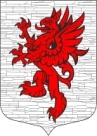 СОВЕТ ДЕПУТАТОВ       МУНИЦИПАЛЬНОГО ОБРАЗОВАНИЯЛОПУХИНСКОЕ СЕЛЬСКОЕ ПОСЕЛЕНИЕЛОМОНОСОВСКОГО МУНИЦИПАЛЬНОГО РАЙОНАЛЕНИНГРАДСКОЙ ОБЛАСТИчетвёртого созываРЕШЕНИЕот 18 декабря 2019г.                                                                                 № 35О рассмотрении Протеста прокуратуры Ломоносовского района от 30.08.2019 № 7-63-2019  на  решение Совета депутатов муниципального образования Лопухинское сельское поселение от  02.08.2018 № 27 и внесении изменений в решение Совета депутатов муниципального образования Лопухинское сельское поселение муниципального образования Ломоносовский муниципальный район Ленинградской области от  02.08.2018 № 27«Об утверждении порядка увольнения (освобождения от должности) лиц, замещающих муниципальные должности, в связи с утратой доверия»   Рассмотрев Протест прокуратуры Ломоносовского района  от 30.08.2019 № 7-63-2019  на  решение Совета депутатов муниципального образования Лопухинское сельское поселение муниципального образования Ломоносовский муниципальный район Ленинградской области от  02.08.2018 № 27 «Об утверждении порядка увольнения (освобождения от должности) лиц, замещающих муниципальные должности, в связи с утратой доверия»руководствуясь Федеральным законом от 06.10.2003 года N 131-ФЗ "Об общих принципах организации местного самоуправления в Российской Федерации»,Федеральным законом от  25.12.2008 N 273-ФЗ "О противодействии коррупции", Федеральным законом от 03.12.2012 № 230-ФЗ «О контроле за соответствием расходов лиц замещающих государственные должности, и иных лиц их доходам», Уставом муниципального образования Лопухинское сельское поселение Ломоносовского муниципального района Ленинградской области», Совет депутатов муниципального образованияЛопухинское сельское поселение решил:1.Внести в приложение к решению Совета депутатов муниципального образования Лопухинское сельское поселение от  02.08.2018 № 27 «Об утверждении порядка увольнения (освобождения от должности) лиц, замещающих муниципальные должности, в связи с утратой доверия», следующие изменение:1.1. подпункт 2 пункта 2 «Порядка увольнения (освобождения от должности) лиц, замещающих муниципальные должности, в связи с утратой доверия», изложить в следующей редакции:«2) - непредставления лицом сведений о своих доходах, об имуществе и обязательствах имущественного характера, а также о доходах, об имуществе и обязательствах имущественного характера своих супруги (супруга) и несовершеннолетних детей либо представления заведомо недостоверных или неполных сведений, если иное не установлено федеральными законами;- непредставления лицом, замещающим муниципальную должность депутата представительного органа и осуществляющего свои полномочия на непостоянной основе сведений о своих доходах, об имуществе и обязательствах  имущественного характера, а также о доходах, об имуществе и обязательствах имущественного характера своих супруги (супруга) и несовершеннолетних детей  в течение четырёх месяцев со дня избрания депутатом, передачи ему вакантного депутатского мандата или прекращения осуществления им полномочий на постоянной основе, а также за каждый год, предшествующий году представления сведений (отчетный период), в случае совершения в течение отчётного периода сделок, предусмотренных частью 1 статьи 3 Федерального закона от 03.12.2012 № 230-ФЗ «О контроле за соответствием расходов лиц замещающих государственные должности, и иных лиц их доходам», либо представление заведомо недостоверных или неполных сведений;»2. Настоящее решение подлежит размещению (обнародованию) на официальном сайте МО Лопухинское сельское поселение в информационно-телекоммуникационной сети Интернет по электронному адресу: www.лопухинское-адм.рф и вступает в силу после его официального опубликования.3. Контроль за исполнением настоящего решения оставляю за собой.Глава муниципального образования                                                                                      Лопухинское сельское поселение                                                            В.В. Шефер